.Count in: 32[1-8] Step side touch, step side touch, rock right, recover, cross, hold.[9-16] Repeat section one starting on the left.[17-24] Side toe Strut, cross toe strut, side rock, recover ¼ left, step forward right, hold.[25-32] x2 toe struts forward, left rocking chair.[33-40] step left hold(clap), pivot 1/4 right, hold(clap) quick jazz box left, touch right.[41-48] rumba box(Restart here on wall 3)[49-56] chasse Right, rock recover ¼ Left, step left.[57-64] right lock step forward, scuff left, run half turn stepping left, right, left.There is one Restart on wall 3 after the first  48 countsThe lyrics say “ take it up, now drop it low  “Goody Goody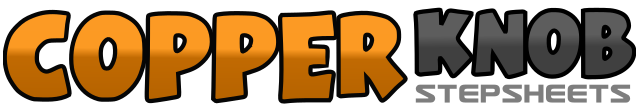 .......Count:64Wall:4Level:High Beginner.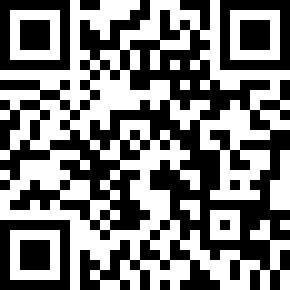 Choreographer:Laura Sway (UK) - February 2018Laura Sway (UK) - February 2018Laura Sway (UK) - February 2018Laura Sway (UK) - February 2018Laura Sway (UK) - February 2018.Music:Goody Goody - The Koi BoysGoody Goody - The Koi BoysGoody Goody - The Koi BoysGoody Goody - The Koi BoysGoody Goody - The Koi Boys........1234step right to right side, touch left beside right, step left to left side, touch right beside left.5678Rock right to right side, recover onto left, cross right over left, hold.1234step left to left side, touch right beside left, step right to right side, touch left beside right.5678Rock left to left side, recover onto right, cross left across right, hold.1234touch right toes to right side, push right heel down, touch left toes across right, push left heel down.5678Rock right to right side, recover weight into left making1/4 turn left, step slightly forward in the right, hold.1234touch left toes forward, push left heel down, touch right toes forward, push right heels down.5678Rock forward on the left, recover weight onto right, Rock back on the left, recover weight onto right.1234step forward on the left, hold and clap, pivot ¼ turn to the right, hold and clap.5678step left across right, step back onto right, step left to left side, touch right beside left.1234step right to right side, step left beside right, step forward on the right, touch left beside right.5678step left to left side, step right beside left, step back on the left, touch right beside left.1234step right to right side, step left beside right, step right to right side, hold.5678Rock left over right, recover weight back onto right, step on left ¼ turn left, hold.1234step forward in the left, lock left behind right, step forward on the right, scuff left.5674making half turn over left shoulder, run left right left.